Consent of individual to being specified as Premises SupervisorI ………………………………………………………………….	Full name of prospective premises supervisorof ………………………………………………………………………………………………..	home address of prospective premises supervisorHereby confirm that I give my consent to be specified as the designated premises supervisor in relation to the application for………………… ……………………………… 	type of application by ………………………………………………	 name of applicantrelating to premises licence …………………	 number of existing licence, if anyfor ……………………………………………………………………………………………….	name and address of premises to which the application relatesand any premises licence to be granted or varied in respect of this application made by ………………………………………………	name of applicantconcerning the supply of alcohol at…………………………………………………………………………………………………..	Name and address of premises to which application relatesI also confirm that I am entitled to work in the United Kingdom and am applying for, intend to apply for or currently hold a personal licence, details of which I set out below. Personal Licence Number ……………………………………………………					Insert personal licence number, if anyPersonal licence issuing authority ……………………………………………					Insert name, address and telephone no of authoritySigned: …………………………………………………Name: ………………………………………………….	Please print nameDate: ……………………………………………………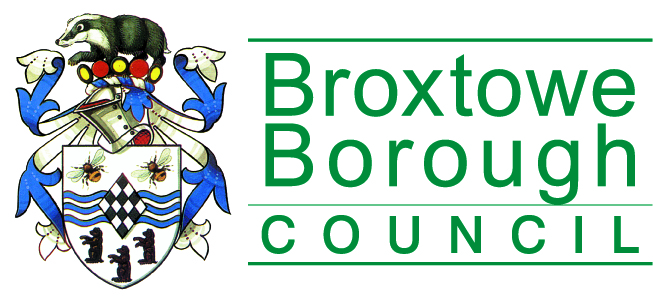 Broxtowe Borough CouncilLicensing SectionPublic Protection Division
Council Offices, Foster Avenue,
Beeston, Nottingham, NG9 1ABPhone: 0115 917 3241
Fax:	0115 917 3683Email: licensing@broxtowe.gov.uk